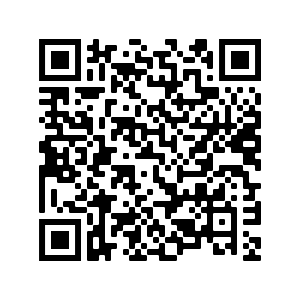 Shakespearean tragedy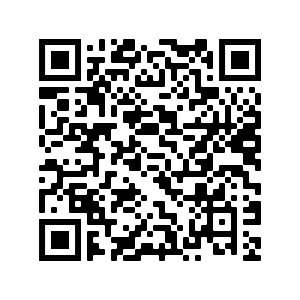 Daughters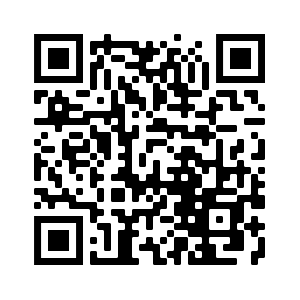 Character analysis in A2-S2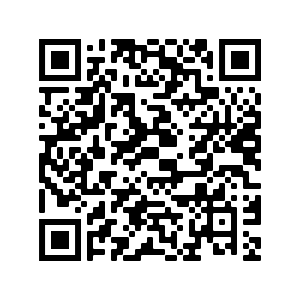 Violence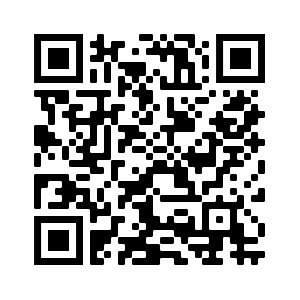 Juliet’s eloquence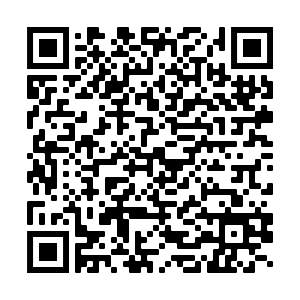 Baz Lurhmann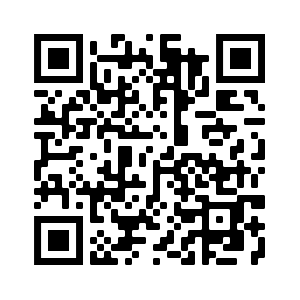 Key moments in the play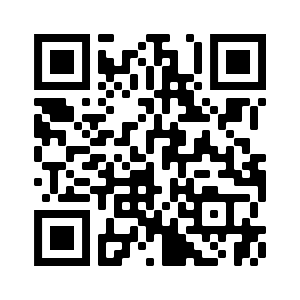 The Chorus (Podcast)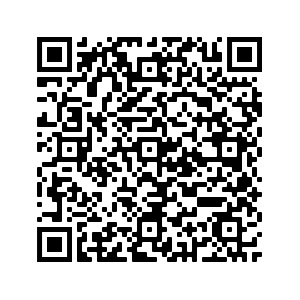 Overview of the play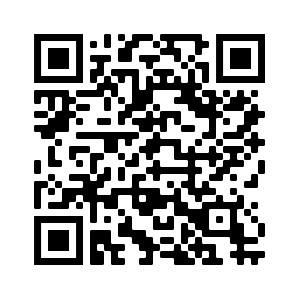 Wider reading booklet